JULY 12 – SURPRISE KIDS BIBLE LESSON OVERVIEWBIBLE STORY: This Is Amazing Grace Grace is a GiftEphesians 2:8-9LESSON VIDEO: KIDS! WHAT IS GRACE?https://youtu.be/69x9JvXhcCEMUSIC VIDEO: YOUR GRACE IS ENOUGHhttps://youtu.be/CmgET3Q1VgU?list=RDCmgET3Q1VgULIFE APP: Faith—Trusting in what you can’t see because of what you can seeBOTTOM LINE:  Jesus is a gift for everyone.BASIC TRUTH: I can trust God no matter what.MEMORY VERSE: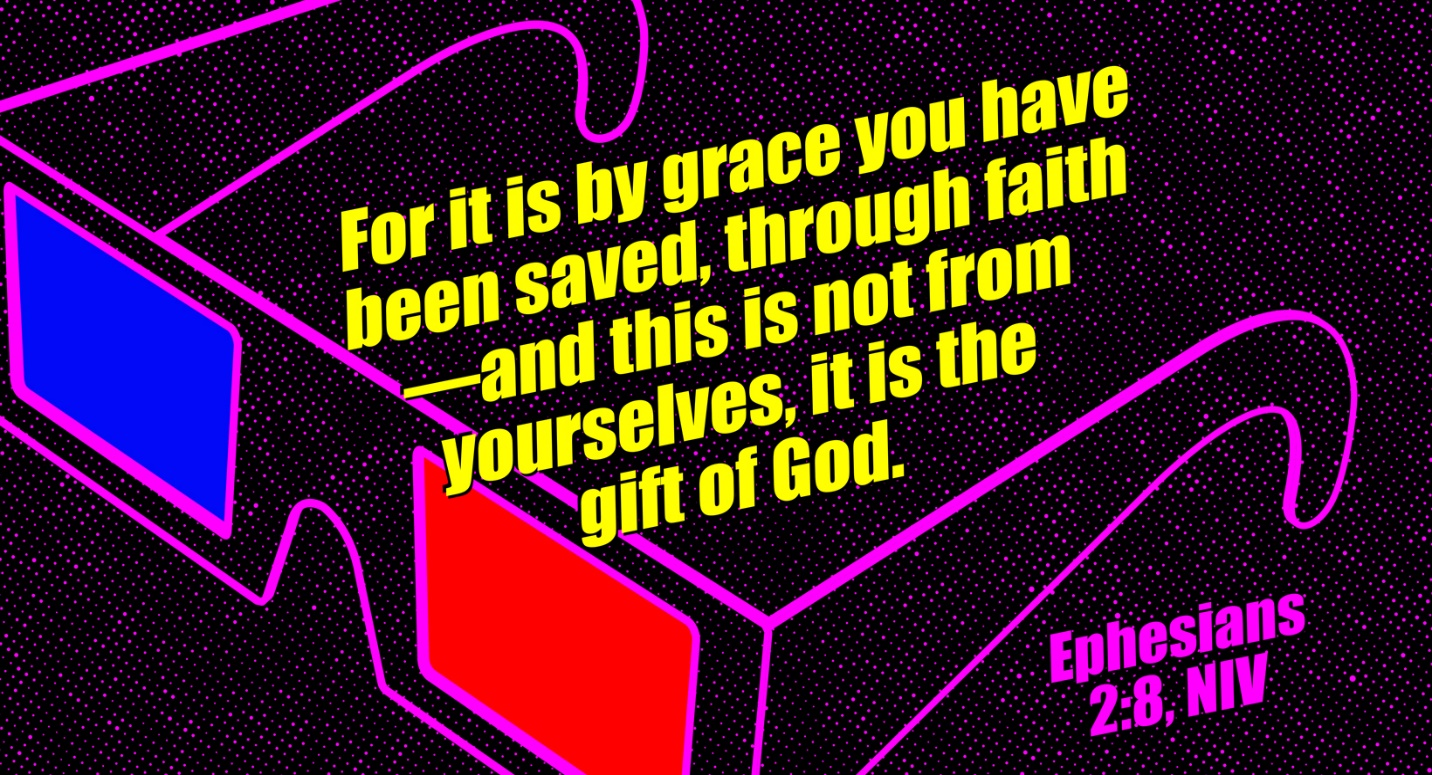 